Alessandro Di Graziano, phD in "Engineering of road infrastructures", is associated professor of "Road, Railways and Airport" at the Department of Civil and Architectural Engineering (DICAR) of University of Catania and from 2014 General Director of the EtnaRailway and Metro Catania Agency (Ferrocircumetnea). His scientific activity mainly focuses on road and transport management with special emphasis on safety and maintenance. His research products include about 70 published papers. He is member of the Committee of Permanent International Association of Road Congress (PIARC), member of the Board of Transport Agency (ASSTRA) and member of the Observatory on Public Transport at the Ministry of Infrastructure and Transport.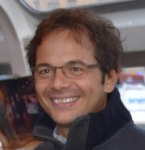 